St. Mark’s Worship Sunday October 10, 2021Welcome to WorshipWelcome to worship inside your church!Stationed at the tables at the entrance our greeters have hand sanitizer and masks if you need them, bulletins and self-contained communion cups (please wait for the Pastor to direct you to open them).The restrooms will be open, but we request that one family group at a time uses the facilities.We will be serving coffee after the service. We're staying masked to protect children and anyone who feels vulnerable, vaccinated or not. All are welcome, unless you aren't feeling well, then please recover at home and watch the worship service on Facebook live at 9 AM.If you are worshipping at home, you may want to prepare some bread, wine, or juice to receive Holy Communion. You may commune yourself or those around you with these words:“The body of Christ given for you; the blood of Christ shed for you.”PreludeWelcome Opening Song – Gather Us In				Verses 1,2,4			ELW #5321Here in this place the new light is streaming,	now is the darkness vanished away;	see in this space our fears and our dreamings	brought here to you in the light of this day.	Gather us in, the lost and forsaken,	gather us in, the blind and the lame;	call to us now, and we shall awaken,	we shall arise at the sound of our name.2We are the young, our lives are a myst'ry,	we are the old who yearn for your face;	we have been sung throughout all of hist'ry,	called to be light to the whole human race.	Gather us in, the rich and the haughty,	gather us in, the proud and the strong;	give us a heart, so meek and so lowly,	give us the courage to enter the song.4Not in the dark of buildings confining,	not in some heaven, light years away—	here in this place the new light is shining,	now is the kingdom, and now is the day.	Gather us in and hold us forever,	gather us in and make us your own;	gather us in, all peoples together,	fire of love in our flesh and our bone.Confession and ForgivenessBlessed be the holy Trinity, ☩ one God,whose teaching is life,whose presence is sure,and whose love is endless.Amen.Let us confess our sins to the one who welcomes us with an open heart.Silence is kept for reflection.God, our comforter,like lost sheep, we have gone astray.We gaze upon abundance and see scarcity.We turn our faces away from injustice and oppression.We exploit the earth with our apathy and greed.Free us from our sin, gracious God.Listen when we call out to you for help.Lead us by your love to love our neighbors as ourselves.Amen.All have sinned and fall short of the glory of God.By the gift of grace in ☩ Christ Jesus, God makes you righteous.Receive with glad hearts the forgiveness of all your sins.Amen.MissionCelebrating God’s love and forgiveness, we serve others Prayer of the Day Almighty and ever-living God, increase in us your gift of faith, that, forsaking what lies behind and reaching out to what lies ahead, we may follow the way of your commandments and receive the crown of everlasting joy, through Jesus Christ, our Savior and Lord. Amen.Children’s messageReading: Hebrews 4:12-1612Indeed, the word of God is living and active, sharper than any two-edged sword, piercing until it divides soul from spirit, joints from marrow; it is able to judge the thoughts and intentions of the heart. 13And before him no creature is hidden, but all are naked and laid bare to the eyes of the one to whom we must render an account.

  14Since, then, we have a great high priest who has passed through the heavens, Jesus, the Son of God, let us hold fast to our confession. 15For we do not have a high priest who is unable to sympathize with our weaknesses, but we have one who in every respect has been tested as we are, yet without sin. 16Let us therefore approach the throne of grace with boldness, so that we may receive mercy and find grace to help in time of need.Word of God, Word of LifeThanks be to God.Gospel AcclamationAlleluia. Lord to whom shall we go? You have the words of eternal life.Alleluia.The Holy Gospel according to Mark.Glory to you, O Lord.Gospel: Mark 10:17-3117As [Jesus] was setting out on a journey, a man ran up and knelt before him, and asked him, “Good Teacher, what must I do to inherit eternal life?” 18Jesus said to him, “Why do you call me good? No one is good but God alone. 19You know the commandments: ‘You shall not murder; You shall not commit adultery; You shall not steal; You shall not bear false witness; You shall not defraud; Honor your father and mother.’ ” 20He said to him, “Teacher, I have kept all these since my youth.” 21Jesus, looking at him, loved him and said, “You lack one thing; go, sell what you own, and give the money to the poor, and you will have treasure in heaven; then come, follow me.” 22When he heard this, he was shocked and went away grieving, for he had many possessions.
  23Then Jesus looked around and said to his disciples, “How hard it will be for those who have wealth to enter the kingdom of God!” 24And the disciples were perplexed at these words. But Jesus said to them again, “Children, how hard it is to enter the kingdom of God! 25It is easier for a camel to go through the eye of a needle than for someone who is rich to enter the kingdom of God.” 26They were greatly astounded and said to one another, “Then who can be saved?” 27Jesus looked at them and said, “For mortals it is impossible, but not for God; for God all things are possible.”
  28Peter began to say to him, “Look, we have left everything and followed you.” 29Jesus said, “Truly I tell you, there is no one who has left house or brothers or sisters or mother or father or children or fields, for my sake and for the sake of the good news, 30who will not receive a hundredfold now in this age—houses, brothers and sisters, mothers and children, and fields, with persecutions—and in the age to come eternal life. 31But many who are first will be last, and the last will be first.”The Gospel of our Lord.Praise to you, O ChristSermon	Pastor Karla HalvorsonHymn of the Day – Take My Life, That I May Be		All Verses			ELW #583RefrainTake my life, that I may beconsecrated, Lord, to thee;take my moments and my days;let them flow in ceaseless praise.1Take my hands and let them moveat the impulse of thy love;take my feet and let them beswift and beautiful for thee.  Refrain2Take my silver and my gold,not a mite would I withhold;take my intellect and useev'ry pow'r as thou shalt choose.  Refrain3Take my voice and let me singalways, only for my King;take my lips and let them befilled with messages from thee.  Refrain4Take my will and make it thine;it shall be no longer mine;take my heart, it is thine own;it shall be thy royal throne.  RefrainPrayers of IntercessionLeader:  Lord, in your mercy,Congregation: Hear our prayer.Song God Is so good,God is so good,God is so good,He’s so good to me!Blessing of prayer quiltsSong God Is so good,God is so good,God is so good,He’s so good to me!The PeaceThe peace of Christ be with you always.And also, with you.(you may share the peace of Christ with anyone who is with you, share the peace in the comments, text an offering of peace to someone, or simply send a prayer of blessing and peace to someone.)  Offering Stewardship Moment – Gratitude for Thursday QuiltersOffering informationSt. Mark’s Church, 580 Hilltop Dr. Chula Vista, CA 91910Venmo: @stmarks-churchchulavistaOffering Song Thank you for giving to the LordI am a life that was changedThank you for giving to the LordI am so glad you gaveOffering PrayerGod of abundance,you cause streams to break forth in the desertand manna to rain from the heavens.Accept the gifts you have first given us.Unite them with the offering of our livesto nourish the world you love so dearly;through Jesus Christ, our Savior and Lord.  Amen.Thanksgiving   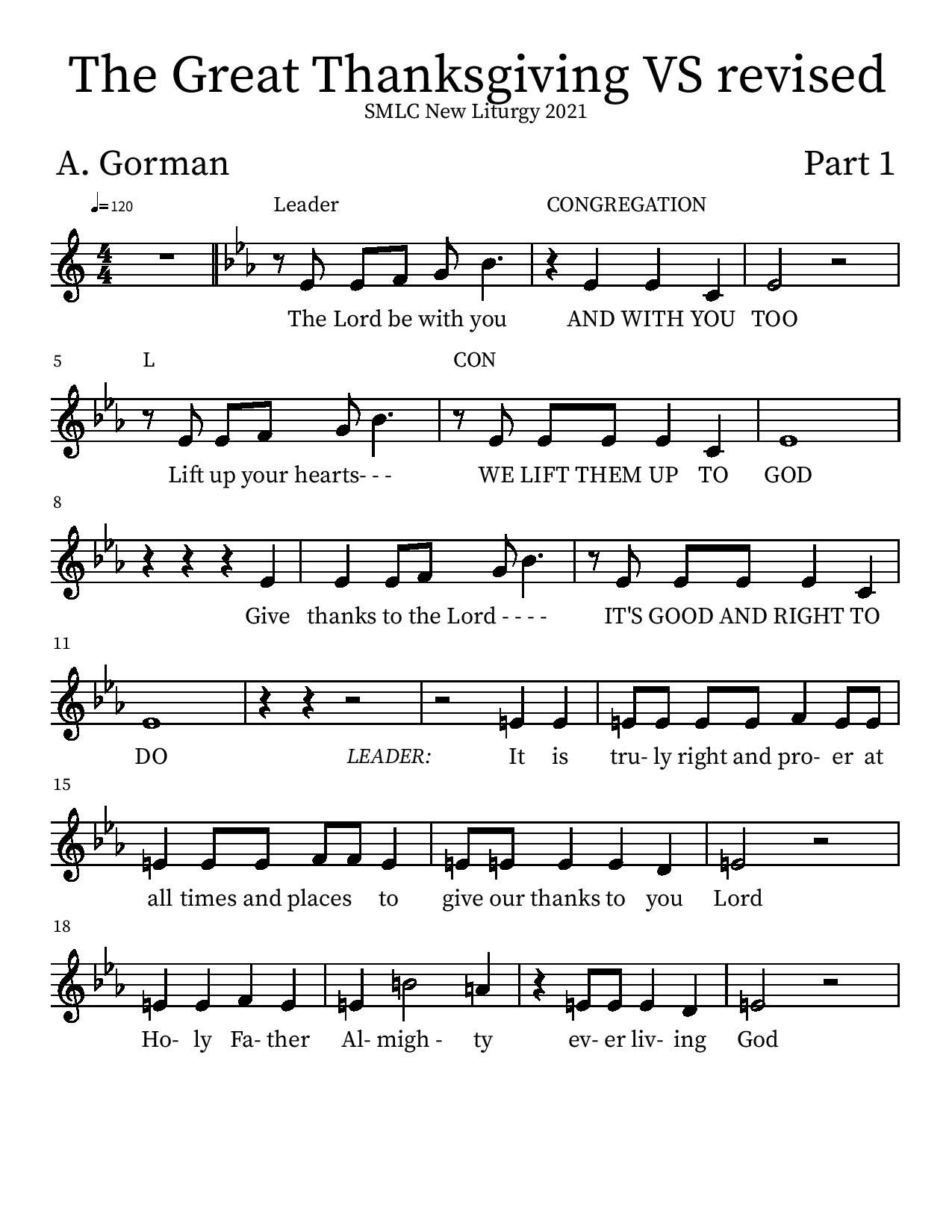 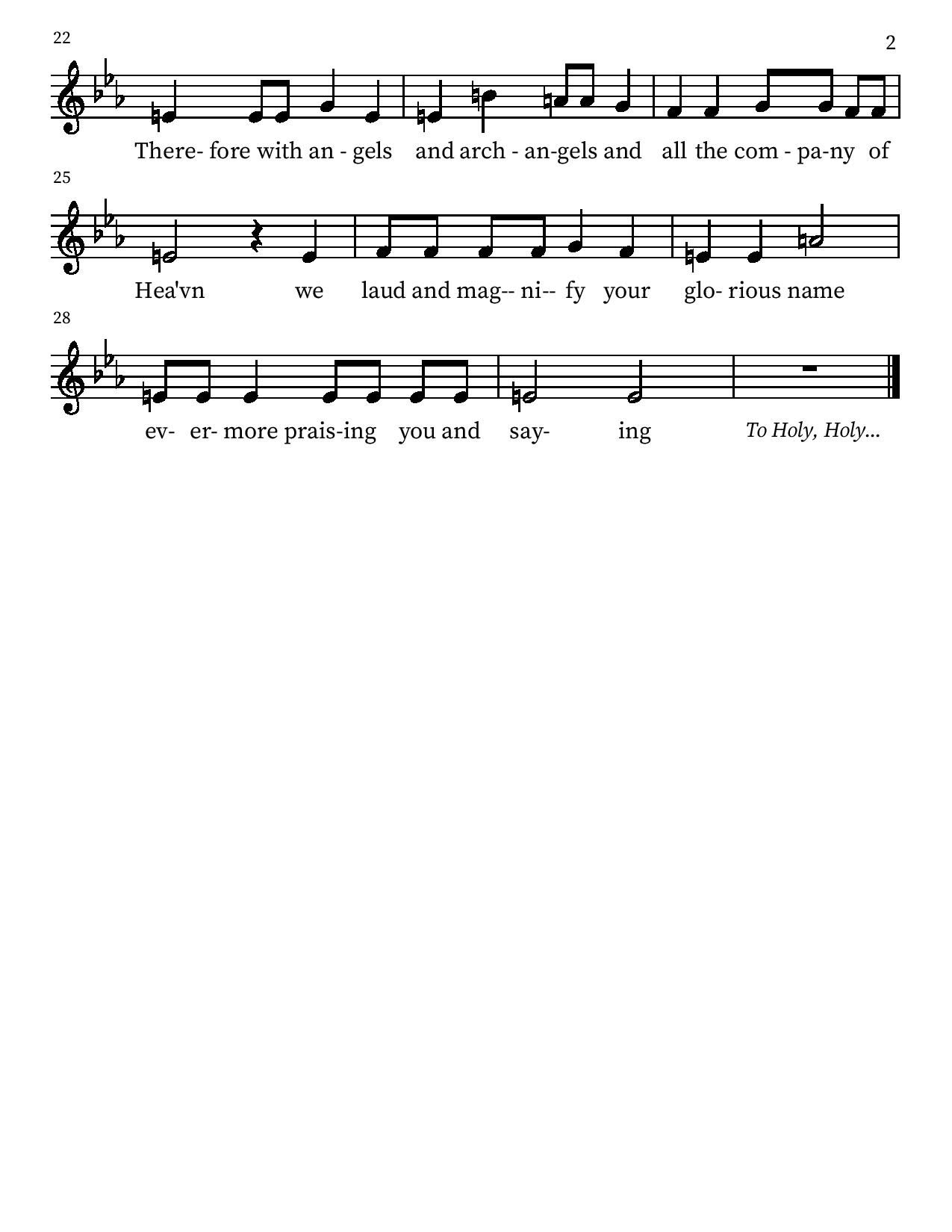 P: It is truly right and proper at all times and places… …ever more praising you and saying: Holy Holy 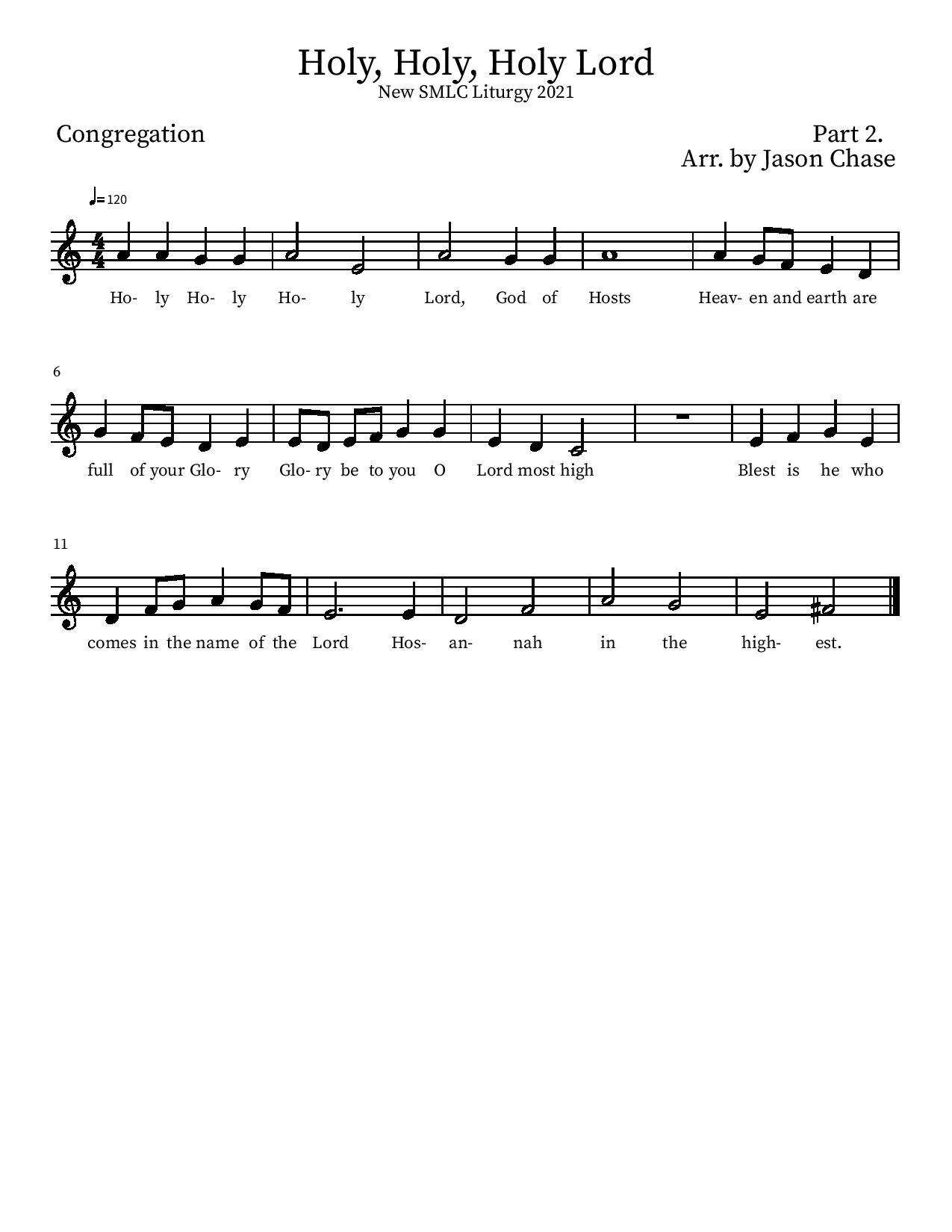 Eucharistic PrayerP:  You are indeed holy, almighty and merciful God….  Do this for the remembrance of me.The Lord’s PrayerOur Father in heaven, hallowed be your name, your kingdom come, your will be done, on earth as in heaven. Give us today our daily bread.  Forgive us our sins as we forgive those who sin against us. Save us from the time of trial and deliver us from evil. For the kingdom, the power, and the glory are yours, now and forever. Amen.	Invitation to the TableYou may now take the individual cups provided for communion. Please receive communion with these words: “The body of Christ given for you; the blood of Christ shed for you.”Communion Hymn – Lamb of God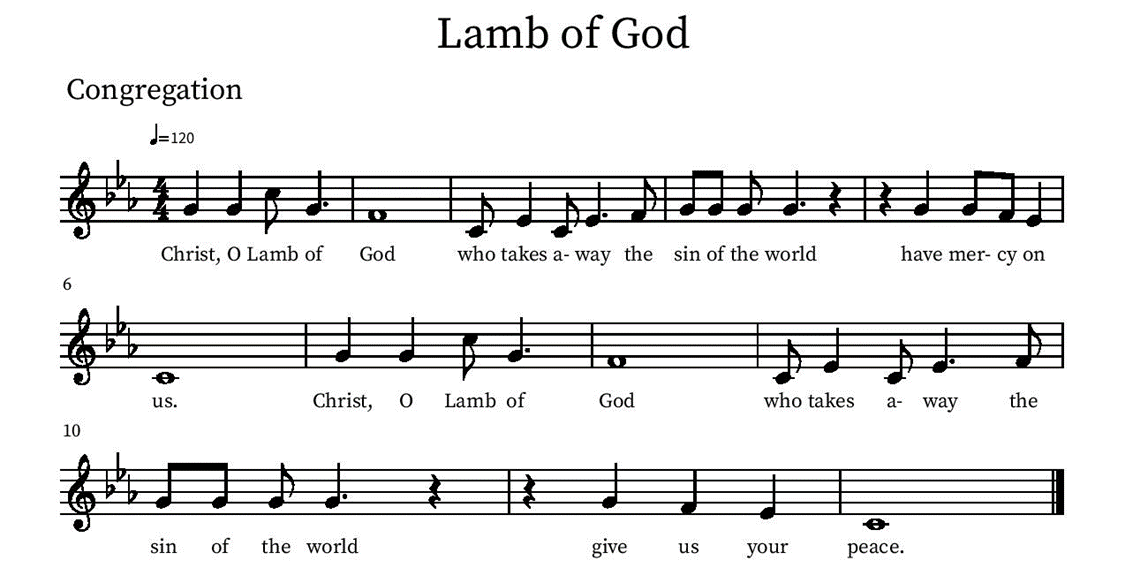 Table Blessing May the grace of our Lord Jesus Christ and the gifts of his body and blood strengthen, keep and unite us, now and forever. Amen.Post-Communion PrayerLord of life,in the gift of your body and bloodyou turn the crumbs of our faith into a feast of salvation.Send us forth into the world with shouts of joy,bearing witness to the abundance of your lovein Jesus Christ, our Savior and Lord. Amen.Blessing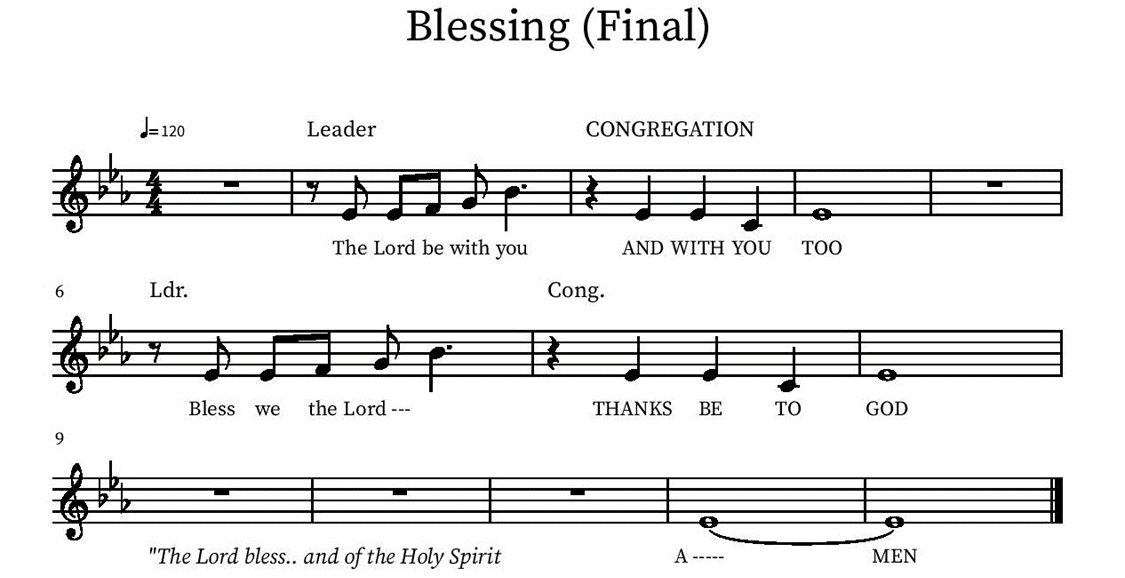 Community Time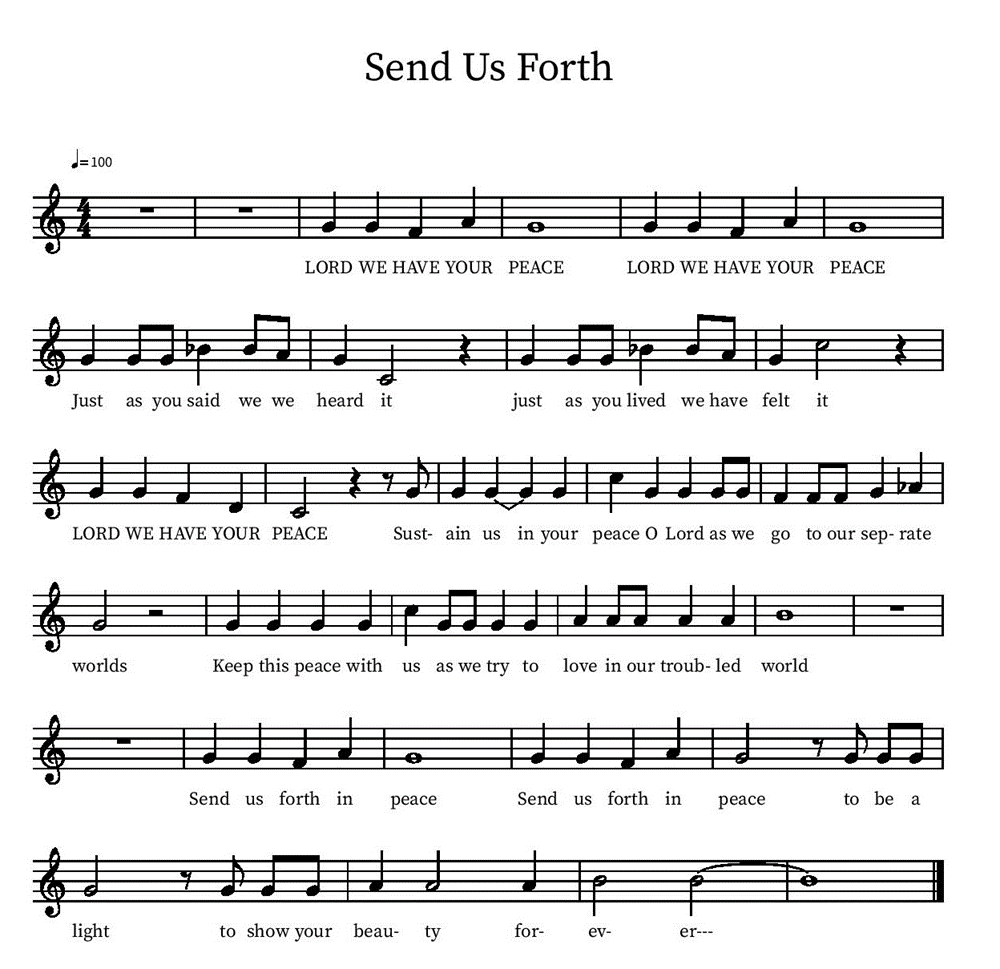 Sending SongSendingGo in peace. The living Word dwells in you.Thanks be to God.Join us for refreshments after the service!